两个黄鹂教育秋季培训班小班详询课程优势：课程系统的训练，综合能力多方位提升上课方式：面授上课时段：全日制北京两个黄鹂教育科技有限公司成立于2010年5月18日，总部位于中国北京望京留学人员创业园，属于中关村重点扶植高新技术企业。两个黄鹂以关键期口才教育为起点，产品覆盖方面，成功地建构了教育体系。两个黄鹂教育体系弥补了现行教育的短板和不足，让孩子敢于当众说话，有丰富的内涵和深厚的底蕴。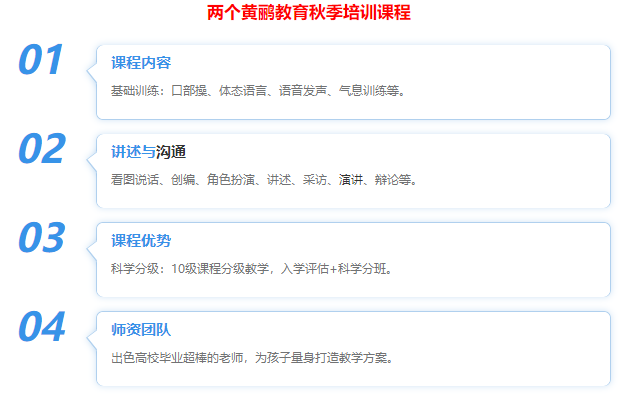 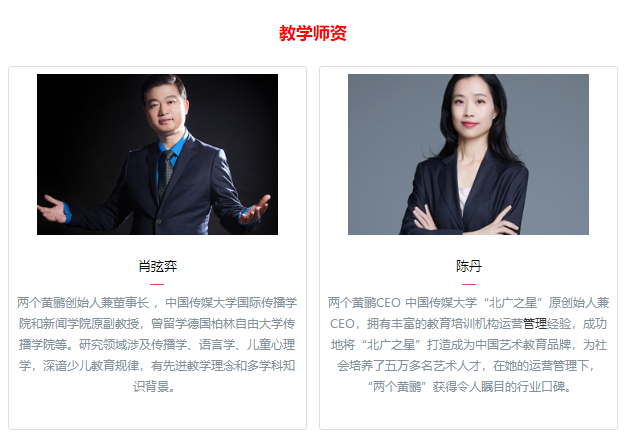 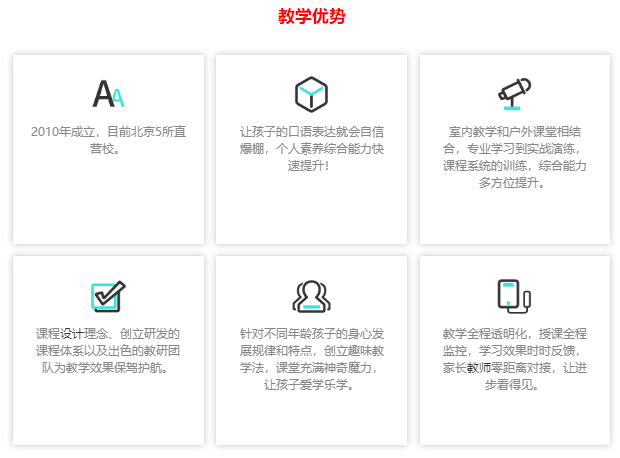 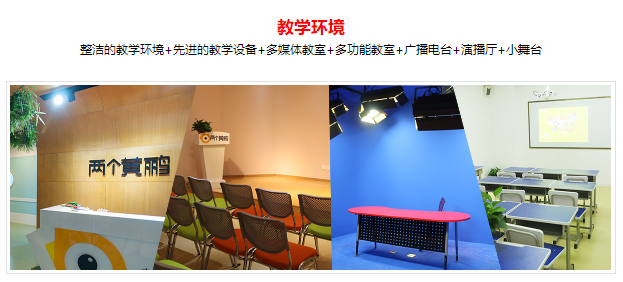 